Saopštenje za medijeNajava kampanje, Priboj, 09.01.2013.LANSIRANJE kampanje za namicanje sredstava sa porukom;„Ako je duša majevička neka i vaše oči uživaju u čarima pitomog Jezera“Uključimo se u razvoj turizma na Jezeru!Udruženje građana "EKO-Leonardo" iz Priboja je organizacija koja je svojom misijom posvećena zaštiti životne sredine, razvoju omladinskog i ekoturizma i omladinskom aktivizmu.PODRŽI AKCIJU, DONIRAJ…Krajem 2013. Udruženje građana " EKO-Leonardo " je izabrano u grupu od 15 organizacija koje će učestvovati u projektu "Akademija održivosti" koji provodi Fondacija "Mozaik" i u sklopu kojeg Udruženje prikuplja sredstva od fizičkih lica i kompanija za projekat "Izgradnja EKO-kampa majevica", da bi se uradio prilazmi put, parking, učionica u prirodi, sanitarni čvor i kuhinja na otvorenom. Kampanja za prikupljanje sredstava je počela u januaru 2014. godine i u sklopu te kampanje je napravljena Facebook grupa; AKADEMIJA ODRŽIVOSTI,MOZAIK-EKO Leonardo, odštampani su i podijeljeni letci i plakati. Cilj kampanje je da skupimo 5.860,00 KM da bi i od Fondacije "Mozaik" dobili ukupan budžet sredstava od 11.680,00 KM, neophodnih za realizaciju projekta.Ovom prilikom Vas pozivamo da donirate sredstva za ovaj projekat na naš Ž.R. 562 003 811133933 67, kod NLB Razvojne banke i tako pomognete izgradnju EKO-kampa Majevica na obali Jezera u naselju Džemat, Priboj, opština Lopare.. Za devizne uplate, devizni račun:10631661, IBAN: BA39 5620 0380 4732 2981, SWIFT: RAZBBA22Umjesto žaljenja kako naša sela propadaju uradimo nešto da ih pokrenemo!Hvala !Kontakt podaci;                        Udruženje građana „EKO-Leonardo“ PribojŽ.R. 562 003 811133933 67, 562-003-80258770-57 NLB Razvojna banka Tel. +387 (0)65/538-494  e-mail: ekoleonardo@hotmail.com  www.priboj-majevica.com    www.eko-leonardo.infoZa devizne uplate: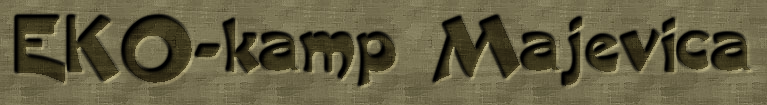 